Publicado en Madrid el 30/11/2015 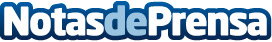 Mercado Navideño y solidario 2015 en el Palacio de Santa Barbara MadridEstas navidades, el gran evento de Madrid será el mercado pop up navideño en el Palacio de Santa Barbara. Marcas muy originales y exclusivas, salón destinado al vino de la mano de Ramón Bilbao y por supuesto el toque solidario colaborando la organización con un donativo y las marcas que quieran con la ONG VocesDatos de contacto:Juan Carlos LopezMercadillo navideño y solidario en el Palacio de Santa Barbara 2015651158993Nota de prensa publicada en: https://www.notasdeprensa.es/mercado-navideno-y-solidario-2015-en-el_1 Categorias: Interiorismo Gastronomía Moda Marketing Entretenimiento Emprendedores Restauración Solidaridad y cooperación http://www.notasdeprensa.es